مائدة الويبو المستديرة بشأن المساعدة التقنية وتكوين الكفاءات: تبادل التجارب والأدوات والمنهجياتتنظّمهاالمنظمة العالمية للملكية الفكرية (الويبو)جنيف، 12 مايو 2017البرنامج المؤقتمن إعداد المكتب الدولي للويبوالجمعة، 12 مايو 2017[نهاية الوثيقة]A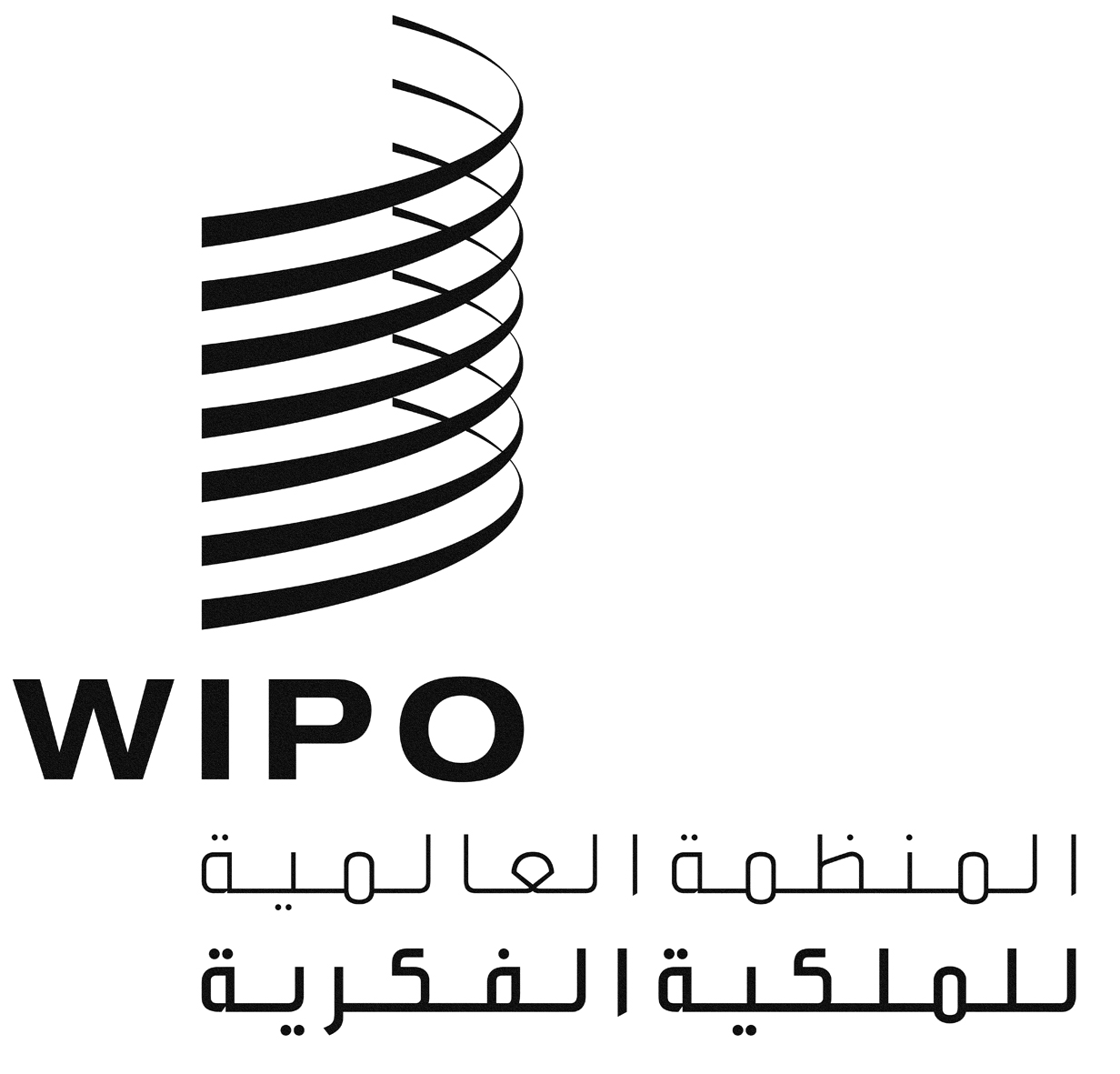 مائدة الويبو المستديرةمائدة الويبو المستديرةمائدة الويبو المستديرةWIPO/RT/IP/GE/17 PROV. 3WIPO/RT/IP/GE/17 PROV. 3WIPO/RT/IP/GE/17 PROV. 3الأصل: بالإنكليزيةالأصل: بالإنكليزيةالأصل: بالإنكليزيةالتاريخ: 7 أبريل 2017التاريخ: 7 أبريل 2017التاريخ: 7 أبريل 20178.00 – 9.00التسجيل9.00 – 9.30ترحيب وتقديمالسيد ماريو ماتوس، نائب مدير عام، قطاع التنمية، الويبوترحيب وتقديمالسيد ماريو ماتوس، نائب مدير عام، قطاع التنمية، الويبو9.30 – 11.00الموضوع 1تبادل التجارب والأدوات والمنهجيات في مجال تقييم الاحتياجات من أنشطة المساعدة التقنيةموجّه النقاش:السيد عرفان بالوش، مدير، شعبة تنسيق أجندة التنمية، قطاع التنمية، الويبوالمساهمون:ممثّلو الدول الأعضاءالسيد وليد عبد الناصر، مدير، المكتب الإقليمي للبلدان العربية، قطاع التنمية، الويبوالسيد وليام ميريديث، مدير، شعبة الحلول العملية لمكاتب الملكية الفكرية، قطاع البنية التحتية العالمية، الويبوالسيدة ميشيل وودز، مديرة، شعبة قانون حق المؤلف، قطاع حق المؤلف والصناعات الإبداعية، الويبو11.00 – 11.30استراحة11.30 – 13.00الموضوع 2تبادل التجارب والأدوات والمنهجيات في مجال تخطيط وتصميم أنشطة المساعدة التقنيةموجّه النقاش:السيد الكسندرا غرازيولي، مديرة، سجل لشبونة، الويبوالمساهمون:ممثّلو الدول الأعضاءالسيد دافيد مولز، مدير كبير، شعبة القانون والمشورة التشريعية، قطاع العلامات والتصاميم، الويبوالسيد أندرو مايكل أونغ، مدير، المكتب الإقليمي لآسيا والمحيط الهادئ، قطاع التنمية، الويبوالسيد أناتول كراتيغر، مدير، شعبة التحديات العالمية، قطاع القضايا العالمية، الويبو13.00 – 14.00استراحة الغداء14.00 – 15.30الموضوع 3تبادل التجارب والأدوات والمنهجيات في مجال تنفيذ أنشطة المساعدة التقنيةموجّه النقاش:السيد شريف سعد اللـه، مدير تنفيذي، أكاديمية الويبو، قطاع التنمية، الويبوالمساهمون:ممثّلو الدول الأعضاءالسيد فند فيندلاند، مدير، شعبة المعارف التقليدية، قطاع القضايا العالمية، الويبوالسيدة بياتريز أموريم-بورير، مديرة، المكتب الإقليمي لأمريكا اللاتينية والكاريبي، قطاع التنمية، الويبوالسيد كيفليه شينكورو، مدير، شعبة البلدان الأقل نموا، قطاع التنمية، الويبو15.30 – 16.00استراحة16.00 – 17.30الموضوع 4تبادل التجارب والأدوات والمنهجيات في مجال رصد وتقييم أنشطة المساعدة التقنيةموجّهة النقاش:السيدة مايا باكنير، مديرة، شعبة أداء البرنامج والميزانية، قطاع الإدارة والتدبير، الويبوالمساهمون:ممثّلو الدول الأعضاءالسيد كينيشيرو ناتسومي، مدير، شعبة التعاون الدولي، معاهدة التعاون بشأن البراءات، قطاع البراءات والتكنولوجيا، الويبوالسيد مارك سيري-كوريه، مدير، المكتب الإقليمي لأفريقيا، قطاع التنمية، الويبوالسيد أندرو جايكوفسكي، رئيس، قسم دعم الابتكار والتكنولوجيا، قطاع البنية التحتية العالمية، الويبو17.30 – 18.00مراسم الاختتام